Состав проектаОглавлениеВведение	61. Анализ состояния соответствующей территории, проблем и направлений ее комплексного развития	81.1 Природные условия	91.1.1 Климат	91.1.2. Рельеф и геоморфология	101.1.3 Геологическая характеристика	111.4 Гидрогеологическая характеристика	131.1.5. Характеристика площадки проектирования	131.2Современное использование территории	151.2.1Архитектурно-планировочная характеристика. Функциональное зонирование территории	151.2.2 Современное использование и баланс территории	151.3Жилищный фонд	161.4Учреждения и предприятия обслуживания населения	161.4 Транспортная инфраструктура существующая	161.5 Инженерная инфраструктура	162Определение параметров планируемого  строительства систем социального, транспортного обслуживания и инженерно-технического обеспечения,  необходимых для развития территории	172.1 Проектная организация территории	172.1.1 Архитектурно-планировочное решение и функциональное зонирование территории	172.1.2 Проектное использование территории	212.2 Жилищное строительство	212.3 Расчет учреждений и предприятий обслуживания	222.4Транспортная инфраструктура	242.4.1Улично-дорожная сеть	242.4.2 Автомобилизация, объекты хранения и обслуживания транспорта	252.5 Инженерная инфраструктура	252.5.1. Водоснабжение и водоотведение	252.5.2 Теплоснабжение	272.5.3 Электроснабжение	272.5.4 Газоснабжение	282.5.5 Связь	292.6. Инженерная подготовка территории	292.6.2. Вертикальная планировка территории	292.6.3 Организация поверхностного водоотвода	302.7 Экологическое состояние территории. Охрана окружающей среды	302.7.1 Охрана атмосферного воздуха	302.7.2 Охрана поверхностных и подземных вод от загрязнения и истощения	312.7.3 Охрана почв, недр и рекультивация нарушенных земель	322.7.4 Санитарная очистка территории	342.7.5 Радиационная обстановка	354 Технико-экономические показатели проекта планировки	36Приложение 1	38Приложение 1.1….	39Приложение 1.2….	40Продолжение приложение 1.2	41Приложение 1.3….	42Продолжение приложения 1.3	43Продолжение приложения 1.3	44Продолжение приложения 1.3	45Продолжение приложения 1.3	46Приложение 2 Альбом поперечных профилей	47Введение1. Проект планировки и проект межевания территории нового жилого района площадью 16,2 га в микрорайоне «Архангельский» в городе Верхний Тагил Свердловской области выполнен на основании постановления Администрации городского округа Верхний Тагил  от 14.04.2016 №327 и постановления Администрации городского округа Верхний Тагил  от 18.04.2016 г. №336, в соответствии с техническим заданием. 2. При разработке проекта планировки плана учтены следующие нормативные и проектные материалы:- Градостроительный кодекс Российской Федерации (в действующей редакции);- Земельный кодекс Российской Федерации (в действующей редакции);- СНиП 11-04-2003 «Инструкция о порядке разработки, согласования, экспертизы и утверждения градостроительной документации»;- СП 42.13330.2011 «Градостроительство. Планировка и застройка городских и сельских поселений»;- НГПСО 1-2009.66 «Нормативы градостроительного проектирования Свердловской области», Екатеринбург, 2009;- РДС 30-201-98 Инструкция о порядке проектирования и установления красных линий в городах и других поселениях РФ;- СанПиН 2.2.1/2.1.1.1200-03 «Санитарно-защитные зоны и санитарная классификация предприятий, сооружений и иных объектов»;- СП 31.13330.2010 «СНиП 2.04.02-84 Водоснабжение. Наружные сети и сооружения»;- СП 32.13330.2010 «СНиП 2.04.03-85 Канализация. Наружные сети и сооружения»;- СНиП 41-02-2003 «Тепловые сети»;- СП 62.13330.2011 «СНиП 42-01-2002. Газораспределительные системы»;- Правила охраны магистральных трубопроводов Постановление Госгортехнадзора РФ от 23.11.94 г. № 61;- СП 34.13330.2012 «СНиП 2.05.02-85* Автомобильные дороги»;- СНиП 23-01-99* «Строительная климатология»;- СП 51.13330.2011 «СНиП 23-03-2003 Защита от шума»;- СанПиН 2.1.4.1110-02 «Зоны санитарной охраны источников водоснабжения и водопроводов»;- СанПиН 2.2.1/2.1.1.1076-01 «Гигиенические требования к инсоляции и солнцезащите помещений жилых и общественных зданий и территорий»;- СП 11-112-2001 «Порядок разработки и состав раздела «Инженерно-технические мероприятия гражданской обороны. Мероприятия по предупреждению чрезвычайных ситуаций» градостроительной документации для территорий городских и сельских поселений, других муниципальных образований»; - СНиП 2.01.51-90 «Инженерно-технические мероприятия гражданской обороны»;- Генеральный план Городского округа Верхний Тагил, утвержденный решением думы городского округа Верхний Тагил от 29 декабря 2012 года №13/3 (с изм. от 25.11.2013; 27.02.2014) - Правила землепользования и застройки городского округа Верхний Тагил утвержденные решением Думы городского округа Верхний Тагил от 17.04.2014 № 26/5 (с изм. от 19.11.2015 г.);- Кадастровый план территории.3. В качестве топографических материалов использована топографическая съемка М 1:500.4. Цель разработки проекта планировки. Подготовка документации по планировке территории осуществляется в целях обеспечения устойчивого развития территорий, выделения элементов планировочной структуры (кварталов, микрорайонов, иных элементов), установления границ земельных участков, на которых расположены объекты капитального строительства, границ земельных участков, предназначенных для строительства и размещения линейных объектов.Осуществление государственного кадастрового учета земельных участков с видом разрешенного использования: «для индивидуального жилищного строительства», для последующего предоставления бесплатно в собственность льготным категориям граждан,  а также земельных участков под территории общего пользования и коммунальное обслуживание5.Задачи проекта планировки:- разработка предложений по функциональному зонированию территории микрорайона, определение перспектив развития жилых, рекреационных территорий;- разработка предложений по развитию транспортной инфраструктуры;- определение комплекса мероприятий по инженерной подготовке территории;- разработка мероприятий по водообеспечению, водоотведению, энергоснабжению, разработка рекомендаций по оптимальному развитию инженерных коммуникаций;- разработка мероприятий по охране окружающей среды и организации санитарно-защитных и охранных зон.1. Анализ состояния соответствующей территории,
проблем и направлений ее комплексного развитияУчасток проектируемого строительства расположен в северо-восточной части города Верхний Тагил Свердловской области, рис 1. Проектом рассматривается территория в границах кадастрового квартала с условным кадастровым номером  66:37:0101002:10ЗУ1, площадью 50001 кв м. и  условным кадастровым номером  66:37:0101002: ЗУ1, площадью 100004 кв м.   Территория предназначена для размещения индивидуальной жилой застройки, с учетом границ прилегающих существующих земельных участков.Границами проекта являются:-с севера – участки свободные от застройки,- с востока – планируемая граница города Верхний Тагил, леса зеленой зоны;- с юга и запада  – существующая граница города Верхний Тагил, участки индивидуальной жилой застройки;Площадь в границах разработки проекта планировки и проекта межевания территории составляет 16,25 га. Анализ состояния территории произведен на основании инженерно-гидрометеорологических, инженерно-геодезических, инженерно-геологических, инженерно-экологических изысканий, выполненных отделом инженерных изысканий ООО «Портал Гео» г. Екатеринбург, ООО УК «Планета 2020» в апреле – мае 2016 г.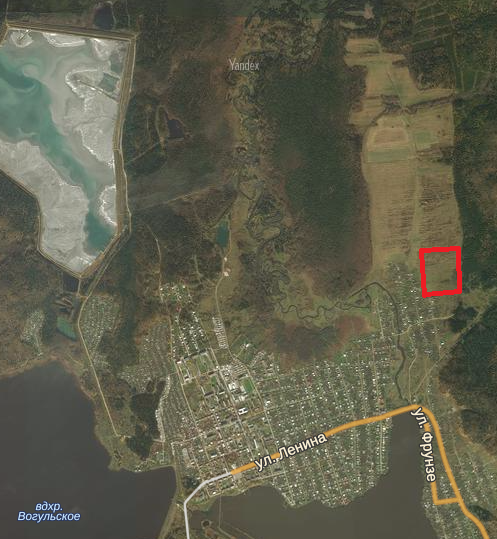 Рис. 1 Местоположение проектируемой территории              Границы проектируемой территории1.1 Природные условия1.1.1 КлиматКлиматическая характеристика проектируемой территории составлена на основании технического отчета «инженерно-гидрометеорологические изыскания».Климат в районе  исследуемого участка в г. В. Тагил,  согласно ГОСТ 16350-80 по воздействию на технические изделия и материалы определен как «умеренно холодный». СНиП 23-01-99* «Строительная климатология» относит участок работ  к строительному району I В.Характеристика климатических условий района строительства приведена по материалам наблюдений УГМС на метеостанции Невьянск, расположенной юго-западнее в 25 км. Отметка земли на метеорологической площадке . Степень открытости метеостанции по классификации В.Ю.Милевского 7а. Флюгер выше окружающих предметов среди отдельных элементов защищенности. Выбор данной метеостанции, в качестве репрезентативной для района строительства, основан на рекомендациях  СНиП 23-01-99* «Строительная климатология» и СП 11-103-97 «Инженерно-гидрометеорологические изыскания для строительства».При составлении климатической характеристики использовались материалы, опубликованные в Справочнике по климату СССР, Научно-прикладном справочнике по  климату СССР, СНиП 23-01-99* «Строительная климатология», СП 20.13330.2011 «Нагрузки и воздействия». Ниже по тексту приводятся сведения по метеорологическим характеристикам согласно требованиям  СП 11-103-97 «Инженерно-гидрометеорологические изыскания для строительства».Температура воздухаСреднемесячная и годовая температура воздуха, 0 ССреднегодовая температура воздуха 0,7° С;Абсолютный минимум температуры воздуха минус 44° С;Абсолютный максимум температуры воздуха 37° С;Средняя максимальная температура воздуха наиболее теплого месяца 22,4°С;                                                  Температура наиболее холодной пятидневки минус 32°С;Средняя из абсолютных годовых минимумов минус 37°С;Температура воздуха при гололеде минус 5°СПродолжительность отопительного периода (t ≤8 0 С) 233 дняСредняя температура отопительного периода (t ≤ 8 0 С) минус 6,5°СГосподствующее направление ветра – западное, юго-западное. Роза ветров города Верхний Тагил, рис. 2.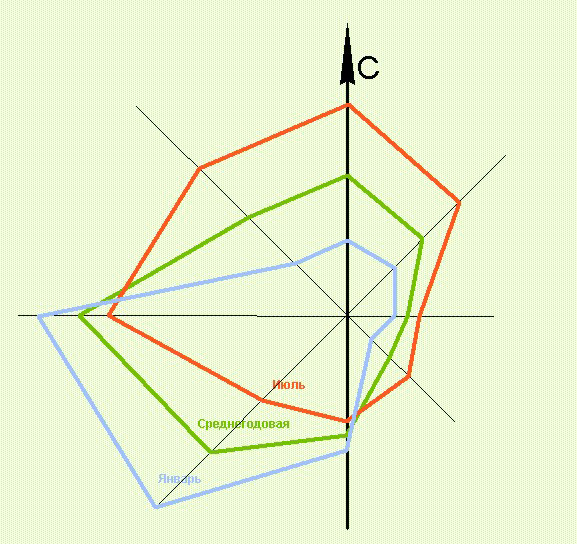 Рис. 2 Роза ветров города Верхний Тагил1.1.2. Рельеф и геоморфологияВ геоморфологическом отношении участок исследований расположен на правом водораздельном склоне р. Тагил,  являющейся правобережным притоком р. Тура.  На р. Тагил,  в  центральной части города  находится  бетонная   плотина  и  большой пруд, объемом более 6 млн. м3. Отметка НПУ пруда составляет 257,4 м. 	Западная граница участка проектируемого  строительства проходит в 350 м от русла р. Тагил.  Общая длина русла р. Тагил в створе плотины пруда составляет более 20 км,  площадь водосбора – 250  км2.   Водоохранная зона р. Тагил, в соответствии с частями 4, 11 статьи 65 Водного кодекса РФ от 03.06.2006 № 74-Ф3,  составляет 100 метров, ширина прибрежной защитной полосы – 50 м.В соответствии со статьей  6  Водного кодекса РФ от 03.06.2006 № 74-Ф3,  ширина береговой полосы реки Тагил составляет 20 м.Водоохранная зона  р.  Тагил находится за пределами исследуемой территории. В орографическом отношении территория проетрования принадлежит к остаточным горам восточного  склона главного Уральского поднятия, которые представляют собой денудационную холмисто-увалистую местность,  расчлененную речными долинами и глубокими логами. Рельеф поверхности участка холмисто-увалистый, с понижением в западном   направлении.   Абсолютные отметки поверхности изменяются в пределах от 258,5 м до 282,3 м, уклоны поверхности от 3 до 7о,  поверхностный сток и условия дренирования хорошие,  подтопление территории не отмечается. На территории площадки располагается древесная поросль березы, осины и сосны, не представляющей особой ценности. Согласно заключению от отсутствии (наличии) полезных ископаемых на испрашиваемом участке недр № 36-4/16 от 4.04.2016, проектируемая территория частично находится в пределах Верхне-Тагильского участка питьевых подземных вод Верхне-Тагильского месторождения. Другие запасы полезных ископаемых отсутствуют (Приложение 2).   1.1.3 Геологическая характеристикаХарактеристика геологического строения проектируемой территории составлена на основании технического отчета «по инженерно-геологическим изысканиям».Рассматриваемая территория в геологическом отношении является частью Урало-Tянь-Шаньского складчатого пояса (Урало-Монгольского складчатого геосинклинального пояса) и ее формирование относится к силурийскому периоду, для которого характерны осадочно-вулканогенные толщи. Геологический район также приурочен к Тагильскому мегасинклинарию, но здесь преобладают линзы и прослои сильно дислоцированных легкоразрушаемых вулканогенных, терригенных и карбонатных пород. Интрузии, по сравнению с приподнятым горным районом, менее крупные. Коренными породами являются эффузивно-туфо-сланцевые породы, зеленые сланцы, порфириты, различного состава, порфироиды, порфиритоиды и туффиты и тагильская толща известняков. Дочетвертичные горные породы, в основном, представлены магматическими породами и образовавшимися на них метаморфическими сланцами. В меридиональном направлении расположены габбро и диориты, диабазы, порфириты, зеленые и серицитовые сланцы, осадочные породы палеозоя; породы мезозойской коры выветривания, преимущественно сохранившиеся на диабазах, порфиритах и зеленых сланцах. Четвертичные горные породы представлены элювиальными, элювиально-делювиальными суглинками и глинами, среди которых узкими полосами залегают аллювиальные отложения, участками заболоченные.Территория города Верхний Тагил расположена вокруг Верхнетагильского и Вогульского  прудов, вдоль реки Тагил. Коренные породы западной части города – известняки, восточной  – порфириты и хлоритовые сланцы. Участок приурочен к левому берегу р.Тагил.На основании данных изысканий в геолого-литологическом строении района работ до глубины 6,0м принимают участие делювиальные суглинки.Отмечаются следующие разновидности грунтов и инженерно-геологические элементы ИГЭ (сверху - вниз):Почвенно-растительные слой (hQ). ИГЭ-1 Глина делювиальная (еMz), связный грунт, коричневого цвета, полутвердой консистенции, легкая пылеватая (по ГОСТ 25100-2011), ИГЭ-1 опробован 12 пробами ненарушенной структуры. Вскрыт всеми скважинами. Согласно результатам химического анализа водной вытяжки грунты в интервале глубин заложения фундаменов не проявляют агрессивных свойств к бетонам всех марок и к железобетонным конструкциям.Таблица 4Рекомендуемые нормативные и расчетные значения физико-механическихсвойств грунтовПримечание * приняты показатели по табл.Б 2, 3 СП 22.13330.2011 Приложения 1 «Пособия к СНиП 2.02.01-83»* Специфические грунты На площадке изысканий специфические грунты вскрыты не были.Геологические и инженерно-геологические процессы Пройденными в процессе изысканий скважинами были вскрыты скальные грунты палеозойского возраста, перекрытые элювиальными суглинками и техногенными грунтами. Тектонический режим территории спокойный. Поверхностных проявлений опасных геологических и инженерно-геологических процессов на период проведения изысканий не выявлено. Геологическая обстановка на площадке изысканий является стандартной для Уральского региона. Отрицательные структурно – геологические факторы (зоны разломов, брекчирования, заболоченности, оползней, карста и т.д.) отсутствуют.Возможным процессом, осложняющим инженерно-геологические условия участка проектируемого строительства, является пучение при сезонном промерзании. Грунт ИГЭ-1 находятся в зоне сезонного промерзания, коэффициент водонасыщения (ИГЭ-1) Sr равен 0,73, грунты классифицируется как среднепучинистые.1.4 Гидрогеологическая характеристикаВ  структурно-гидрогеологическом  отношении  район  работ относится к провинции Большеуральского  сложного  бассейна. Наиболее водоносны закарстованные породы, развитые линзами, прослоями и вытянутыми участками на ограниченных площадях среди зеленокаменных среднепалеозойских пород. К этим карбонатным массивам приурочены месторождения трещинно-карстовых вод. В процессе производства инженерно-геологических изысканий (май 2016 г.), в скважинах глубиной до 6.0м подземные воды вскрыты не были. Участок изысканий на основании СП 11-105-97 часть II, Приложение И,  относится к  неподтопляемому (Район IIIА) - Подтопление на площадке отсутствует и не прогнозируется.На участках с ограниченным поверхностным  стоком возможно проявление вод зоны аэрации типа «верховодки», приуроченных к песчанистым грунтам. Питание данного водоносного горизонта идет за счет подпитки атмосферными осадками в весенне-осенние периоды, а также за счет утечек  воды из водонесущих коммуникаций.Фильтрационные свойства грунтов разреза определены по результатам опытных откачек и лабораторных исследований, выполненных ранее, при изысканиях на прилегающих территориях. Коэффициенты фильтрации следующие:суглинки, глины элювиальные – 0,005-0,240 м/сут.1.1.5. Характеристика площадки проектированияВ геологическом строении участка до исследованной глубины 6,0 м принимают участие четвертичные отложения современного аллювиального генезиса. В разрезе преобладают аллювиальные грунты:ИГЭ-1 Глина (dQ) полутвердая.В соответствии со СНиП 22-01-95, категории оценки сложности природных условий оцениваются как средние.В процессе производства инженерно-геологических изысканий (май 2016 г.) подземные воды не были вскрыты. Участок изысканий на основании СП 11-105-97 часть II, Приложение И,  относится к  неподтопляемому (Район IIIА) - Подтопление на площадке отсутствует и не прогнозируется.Согласно результатам химического анализа водной вытяжки грунты в интервале глубин заложения фундаменов не проявляют агрессивных свойств к бетонам всех марок и к железобетонным конструкциям.Интенсивность сейсмического воздействия (сейсмичность) района принимаемая на основе комплекта карт общего сейсмического районирования Российской Федерации - ОСР-97: по карте С - для массового строительства, составляет 6 баллов по шкале MSK-64, с периодом повторяемости 1 раз в 50 лет. Категория грунтов по сейсмическим свойствам согласно СП 14.13330.2011 - II.На основании рекогносцировки участка строительства, изучения литературных источников, прочие опасные природные, техногенные, геологические и инженерно-геологические процессы (оползни, карст, подработка и другие) отсутствуют.Коэффициент водонасыщения Sr равен 0,73, грунт (ИГЭ-1) классифицируются как среднепучинистый.Нормативная глубина промерзания грунтов (Пособие к СП 22.13330.2011):- глинистых и суглинистых грунтов – ,Грунт находится в зоне сезонного промерзания.Группа грунтов по трудности разработки ИГЭ-1 - 8гНа участках с ограниченным поверхностным  стоком возможно проявление вод зоны аэрации типа «верховодки», приуроченных к слабопроницаемым делювиальным глинам. Питание данного водоносного горизонта идет за счет подпитки атмосферными осадками в весенне-осенние периоды, а также за счет утечек  воды из водонесущих коммуникаций.При проектировании оснований и фундаментов должны предусматриваться мероприятия, не допускающие увлажнения пучинистых грунтов основания, а также промораживания их в период строительства. При незапланированной остановке строительства и при консервации сооружений необходимо до наступления зимнего периода выполнить мероприятия по предотвращению деформаций и разрушений, обусловленных процессами сезонного промерзания-оттаивания пучинистых грунтов основания. Во избежание промерзания грунтов под подошвой фундаментов в подвальных и цокольных этажах недостроенных или построенных зданий без обеспечения теплового контура следует организовать временное отопление этих помещений в зимние месяцы или применение теплоизоляции. 1.2Современное использование территории1.2.1Архитектурно-планировочная характеристика.
Функциональное зонирование территорииУчасток проектирования свободен от застройки.С юга и запада к территории проектирования примыкают кварталы индивидуальной жилой застройки и существующая граница города Верхний Тагил. С востока – леса зеленой зоны и планируемая граница города Верхний Тагил. С северной стороны от участка проектирования свободные от застройки территории. В западной части проектируемого участка расположены залесенные территории. 1.2.2 Современное использование и баланс территорииПроектируемая территория в границах проекта составляет 16,25 га.Большая часть рассматриваемого участка расположена на прочих территориях (луга)– 94,89% всей территории, леса занимают 5,11% территории проектирования.Объектов обслуживания в границах проекта нет.Современное использование территории представлено в таблице 2.Таблица 2Современное использование территории1.3Жилищный фондЖилищный фонд в границах проектирования отсутствует.1.4Учреждения и предприятия обслуживания населенияНа проектируемой территории учреждения и предприятия обслуживания отсутствуют.1.4 Транспортная инфраструктура существующаяВ границах участка проектирования асфальтированные дороги, объекты обслуживания транспорта (автозаправочные станции (АЗС), автомобильные мойки, станции технического обслуживания) отсутствуют.1.5 Инженерная инфраструктураПроектируемая территория свободна от застройки, и объектами инженерного благоустройства не оборудована. 2Определение параметров планируемого 
строительства систем социального, транспортного обслуживания и инженерно-технического обеспечения, 
необходимых для развития территории2.1 Проектная организация территорииПроект планировки и проект межевания территории жилого района «Архангельский» в городе Верхний Тагил выполнен с учетом Генерального плана и Правил землепользования и застройки территории города Верхний Тагил. Этими документами предусматривается размещение на данной территории индивидуальной жилой застройки (ИЖС) усадебного типа с участками.2.1.1 Архитектурно-планировочное решение и функциональное зонирование территорииПроектом планировки осуществляется выделение элементов планировочной структуры, установление параметров планируемого развития элементов планировочной структуры.Планировочная структура проектируемой застройки определяется сложившейся улично-дорожной сетью. При определении красных линий учтена сложившаяся улично-дорожная сеть, а также выполненный ранее проект планировки территории севернее проектируемой территории.Планировочное решениеПланировочная организация территории проектируемой застройки относится к традиционному квартальному типу. Жилая застройка представлена  8 кварталами индивидуальных жилых домов. Въезд осуществляется с южной стороны по улице 
8 Марта. Запроектированная улично-дорожная сеть имеет следующие характеристики:- улица 8 Марта – магистральная улица общегородского значения регулируемого движения, расстояние от красной линии до оси проезжей части составляет 12,5 м, красная линия формируется с учетом границ существующих участков;- улица Архангельская, улица Рассветная, улица Новая 1, улица Новая 2, улица Новая 3, улица Новая 4, – улицы в жилой застройке, расстояние от красных линий до оси проезжей части составляет 10,0 м, красная линия формируется по границам проектируемых участков.Согласно действующим нормативам индивидуальный жилой дом должен отступать от красной линии улиц и проездов не менее чем на 5 м, расстояние от хозяйственных построек до красных линий и до проезжей части внутриквартальных проездов должно быть не менее 5 м. В этой связи, проектом планировки определена линия застройки, которая регламентирует размещение жилого дома на участке (5 м от красной линии).Функциональное зонированиеФункциональное зонирование определяет вид использования территории, устанавливает ограничения на использование территории.На территории проектируемого квартала предполагается размещение индивидуальной жилой застройки. В результате зонирования территории в границах проекта и на прилегающих к этому кварталу территориях (по заданию на проектирование) определены следующие виды функциональных зон:– жилая зона;– зоны инженерной инфраструктуры;– рекреационная зона.Жилая зона  составляет 10,67 га (проектируема). Это кварталы индивидуальной жилой застройки с минимальной площадью земельного участка 0,10 га.На проектируемой территории в соответствии с генеральным планом не предусматривается размещение детского дошкольного учреждения.Потребность населения микрорайона в детских дошкольных учреждениях (ДДУ) составит 24 места, что обеспечивается детским садом города Верхний Тагил, расположенным западнее за границей проектирования (по улице Ново Уральская).Потребность в школах составит 53 места. Возникшая потребность  будет удовлетворена местами в общеобразовательной школе города Верхний Тагил, расположенной западнее за границей проектирования (по улице Островского).Зона инженерной инфраструктуры включает учаскти проектируемых объектов инженерной инфраструктуры в западной, центральной и южной частях  проектируемой территории и составляет 0,24 га.На участках, выделенных для размещения объектов инженерной инфраструктуры, размещены проектируемые 2 трансформаторные подстанции и газораспределительный пункт.Рекреационная зона включает озеленение вдоль всех улиц.Зоны с особыми условиями использования территорииФункциональное зонирование территории жилого района дополнено зонами с особыми условиями использования территории (градостроительные ограничения).Градостроительные ограничения – ряд требований, ограничивающих градостроительную деятельность на рассматриваемой территории. Основу градостроительных ограничений составляют зоны с особыми условиями использования территорий - охранные зоны.В охранных зонах воздушных линий электропередачи (Постановление правительства РФ от 24.02.2009 г. №160) в целях обеспечения безопасных условий эксплуатации и исключения возможности повреждения линий электропередачи и иных объектов электросетевого хозяйства, устанавливаются особые условия использования территорий.В охранных зонах запрещается осуществлять любые действия, которые могут нарушить безопасную работу объектов электросетевого хозяйства, в том числе привести к их повреждению или уничтожению, и (или) повлечь причинение вреда жизни, здоровью граждан и имуществу физических или юридических лиц, а также повлечь нанесение экологического ущерба и возникновение пожаров, в том числе:а) набрасывать на провода и опоры воздушных линий электропередачи посторонние предметы, а также подниматься на опоры воздушных линий электропередачи;б) размещать любые объекты и предметы (материалы) в пределах созданных в соответствии с требованиями нормативно-технических документов проходов и подъездов для доступа к объектам электросетевого хозяйства, а также проводить любые работы и возводить сооружения, которые могут препятствовать доступу к объектам электросетевого хозяйства, без создания необходимых для такого доступа проходов и подъездов;в) находиться в пределах огороженной территории и помещениях распределительных устройств и подстанций, открывать двери и люки распределительных устройств и подстанций, производить переключения и подключения в электрических сетях (указанное требование не распространяется на работников, занятых выполнением разрешенных в установленном порядке работ), разводить огонь в пределах охранных зон вводных и распределительных устройств, подстанций, воздушных линий электропередачи, а также в охранных зонах кабельных линий электропередачи;г) размещать свалки;д) производить работы ударными механизмами, сбрасывать тяжести массой свыше 5 тонн, производить сброс и слив едких и коррозионных веществ и горюче-смазочных материалов (в охранных зонах подземных кабельных линий электропередачи).В пределах охранных зон без письменного решения о согласовании сетевых организаций юридическим и физическим лицам запрещаются:а) строительство, капитальный ремонт, реконструкция или снос зданий и сооружений;б) горные, взрывные, мелиоративные работы, в том числе связанные с временным затоплением земель;в) посадка и вырубка деревьев и кустарников;г) дноуглубительные, землечерпальные и погрузочно-разгрузочные работы, добыча рыбы, других водных животных и растений придонными орудиями лова, устройство водопоев, колка и заготовка льда (в охранных зонах подводных кабельных линий электропередачи);д) проход судов, у которых расстояние по вертикали от верхнего крайнего габарита с грузом или без груза до нижней точки провеса проводов переходов воздушных линий электропередачи через водоемы менее минимально допустимого расстояния, в том числе с учетом максимального уровня подъема воды при паводке;е) проезд машин и механизмов, имеющих общую высоту с грузом или без груза от поверхности дороги более 4,5 метра (в охранных зонах воздушных линий электропередачи);ж) земляные работы на глубине более 0,3 метра (на вспахиваемых землях на глубине более 0,45 метра), а также планировка грунта (в охранных зонах подземных кабельных линий электропередачи);з) полив сельскохозяйственных культур в случае, если высота струи воды может составить свыше 3 метров (в охранных зонах воздушных линий электропередачи);и) полевые сельскохозяйственные работы с применением сельскохозяйственных машин и оборудования высотой более 4 метров (в охранных зонах воздушных линий электропередачи) или полевые сельскохозяйственные работы, связанные с вспашкой земли (в охранных зонах кабельных линий электропередачи).В охранных зонах, установленных для объектов электросетевого хозяйства напряжением до 1000 вольт, помимо действий, предусмотренных Правилами, без письменного решения о согласовании сетевых организаций запрещается:а) размещать детские и спортивные площадки, стадионы, рынки, торговые точки, полевые станы, загоны для скота, гаражи и стоянки всех видов машин и механизмов, садовые, огородные и дачные земельные участки, объекты садоводческих, огороднических или дачных некоммерческих объединений, объекты жилищного строительства, в том числе индивидуального (в охранных зонах воздушных линий электропередачи);б) складировать или размещать хранилища любых, в том числе горюче-смазочных, материалов.Зоны санитарной охраны источников хозяйственно-питьевого водоснабжения (СанПиН 2.1.4.1110-02 «Зоны санитарной охраны источников водоснабжения и водопроводов питьевого назначения») устанавливаются с целью создания и обеспечения режима ЗСО от загрязнения источников водоснабжения и водопроводных сооружений, а также территорий, на которых они расположены.2.1.2 Проектное использование территорииПроектируемая территория в границах проекта составляет 16,25 га.Численность населения проектируемой территории на расчетный срок определена – 475 человек. Жилая застройка будет занимать 65,66% территории, объекты инженерно-транспортной инфраструктуры – 1,48%.Озеленение общего пользования составит 13,35% территории. На одного человека будет приходиться 45,68 кв.м озеленения общего пользования при нормативных 12,0 кв.м. на человека.Проектное использование территории представлено в таблице 3.Таблица 3Проектное использование территории2.2 Жилищное строительствоЖилищный фондПроектируемый жилищный фонд составит 19000 кв.м  общей площади. Средняя жилищная обеспеченность в новом составляет 
38,4 кв.м / чел.Новое строительство представлено индивидуальной застройкой, размещаемой на свободной от застройки территории.Количество новых домов в индивидуальном строительстве составит – 95 домов .Население на расчётный срок определено в количестве 475 человек (коэффициент семейности – 5).Средняя плотность населения жилых кварталов (нетто) составит 29 чел./га.Таблица 4Основные показатели жилищного строительства2.3 Расчет учреждений и предприятий обслуживанияУчреждения и предприятия обслуживанияРасчёт потребности в учреждениях и предприятиях обслуживания выполнен с учетом рекомендаций НГПСО 1-2009.66.  Расчет потребности произведен на  численность населения в проектируемой  застройке (475 чел.).Учреждения образованияПотребность населения микрорайона в детских дошкольных учреждениях (ДДУ) составит 24 места, что обеспечивается детским садом города Верхний Тагил, расположенным западнее за границей проектирования (по улице Ново Уральская).Потребность в школах составит 53 места. Возникшая потребность  будет удовлетворена местами в общеобразовательной школе города Верхний Тагил, расположенной западнее за границей проектирования (по улице Островского).Учреждения обслуживанияОбъекты обслуживания проектируемой территории расположены в центральной части города  Верхний Тагил, западнее проектируемой территории.Учреждения здравоохраненияПотребность будет удовлетворена существующей поликлиникой и больницей города Верхнего Тагила, расположенной западнее  проектируемой территории.Расчет потребности в учреждениях обслуживания, приведенный в таблице 5.Потребность в магазинах, предприятиях бытовых услуг, физкультурно-оздоровительных клубах, спортивных залах, а также плоскостных спортивных сооружениях будет удовлетворена существующими объектами, расположенными на прилегающей к границам проектирования территории. Таблица5Минимальные расчетные показатели обеспечения объектами учреждениями обслуживания застройки на расчетный срок2.4Транспортная инфраструктура2.4.1Улично-дорожная сетьПредложения по развитию улично-дорожной сети проектируемой  территории разработаны в соответствии с ранее выполненной градостроительной документацией.Развитие улично-дорожной сети предполагает обеспечение оптимальной транспортной доступности внутри территории проектирования между кварталами различного функционального назначения, организацию транспортных и пешеходных связей с другими районами города, а также с внешними дорогами.Общая протяженность улично-дорожной сети (далее – УДС) в границах проекта составит 3,08 км. Проектом предлагается организация тротуаров и открытой дождевой канализации.Предлагаемая проектом система улично-дорожной сети предусматривает дифференциацию улиц по транспортному назначению, с подразделением на следующие категории в соответствии с действующими нормативами:- улица 8 Марта – магистральная улица общегородского значения регулируемого движения, расстояние от красной линии до оси проезжей части составляет 12,5 м, красная линия формируется с учетом границ существующих участков;- улица Архангельская, улица Рассветная, улица Новая 1, улица Новая 2, улица Новая 3, улица Новая 4, – улицы в жилой застройке, расстояние от красных линий до оси проезжей части составляет 10,0 м, красная линия формируется по границам проектируемых участков.Технические характеристики улиц в границах проекта представлены в таблице 6.Таблица 6Параметры улиц и дорог в зависимости от их категорииПоперечные профили улиц запроектированы в соответствии с СП 42.13330.2011 (актуализированная редакция СНиП 2.07.01-89*).Поперечные профили улиц представлены в Приложении 2.2.4.2 Автомобилизация, объекты хранения и обслуживания транспортаДля проектируемой застройки предусмотрена 100-процентная обеспеченность машино-местами для хранения легковых автомобилей в пределах отведенных участков.Объекты обслуживания транспортаВыполненный в соответствии с нормативами расчет показал, что для данного района отсутствует необходимость в размещении объектов обслуживания транспорта (станций технического обслуживания, автомоек).2.5 Инженерная инфраструктураПроектом предусмотрено полное инженерное благоустройство проектируемой застройки.Проектируемые объекты и трассы инженерной инфраструктуры представлены на «Схеме размещения инженерных сетей и сооружений». Проектные предложения по развитию инженерной инфраструктуры выполнены c учетом ранее выполненной градостроительной документации.Диаметры проектируемых сетей, а также расчетные объемы энергопотребления подлежат корректировке на следующих стадиях проектирования.2.5.1. Водоснабжение и водоотведениеСогласно СП 42.13330.2011 Градостроительство. Планировка и застройка городских и сельских поселений, п. 12.2 жилая и общественная застройка населенных пунктов, включая индивидуальную отдельно стоящую и блокированную жилую застройку с участками, а также производственные объекты должны быть, обеспечены централизованными или локальными системами водоснабжения и канализации. На момент проектирования вблизи проектируемого участка инженерные сети водоснабжения и водоотведения отсутствуют.Схема водоснабжения и водоотведения проектируемой территории выполнена с учетом ранее разработанной и утвержденной градостроительной документацией. На период до реализации мероприятий по строительству централизованных сетей водоснабжения и водоотведения в г. Верхний Тагил, предполагается оборудование частных домов автономными системами водоснабжения и водоотведения.ВодоснабжениеВ соответствии с ранее разработанной градостроительной документацией для обеспечения нужд водопотребления на территории проектирования предусмотрена централизованная система хозяйственно-бытового водоснабжения. Обеспечение хозяйственно-питьевой водой населения г. Верхний Тагил предполагается осуществить из подземных источников. В связи с этим требуется спроектировать и построить скважиннные водозаборные сооружения и водоочистные сооружения, а именно: автоматизированные блочно-модульные станции обезжелезивания подземных вод серии кристалл-НК-Р. Система водоснабжения принята объединенная хозяйственно-питьевая-противопожарная. Пожаротушение предусматривается от гидрантов, располагаемых на централизованных сетях водоснабжения.Показатели среднесуточного удельного хозяйственно-питьевого водопотребления на расчетный срок принимаются в соответствии с НГПСО 1-2009.66 (гл. 45, табл.1). Удельное водопотребление включает расходы воды на хозяйственно-питьевые и бытовые нужды в зданиях и помещениях общественного назначения.Количество воды на неучтенные расходы принято дополнительно в размере 10% общего расхода воды на хозяйственно-питьевые нужды.  Удельное среднесуточное потребление воды на поливку принято 50 л/сут. в расчете на одного жителя. Расчетные объемы водопотребления представлены в таблице 7.Таблица 7Расчетные объемы водопотребленияОбщая протяженность проектируемых сетей водоснабжения в границах проекта планировки составляет 2,8 км. Водоотведение хозяйственно-бытовых стоковВ соответствии с ранее разработанной градостроительной документацией запроектирована централизованная система водоотведения, хозяйственно-бытовые сточные воды предлагается отводить на городские очистные сооружения. Количество воды на неучтенные расходы принято дополнительно в размере 10% общего объема хозяйственно-бытовых стоков. Расчетные объемы водоотведения представлены в таблице 8.Таблица 8Расчетные объемы водоотведенияОбщая протяженность самотечных сетей в границах проекта планировки составила  2,27 км, протяженность напорного коллектора – 0,45 км. 2.5.2 ТеплоснабжениеДля теплоснабжения (отопления и горячего водоснабжения) новых объектов предлагается использование автономных источников, работающих на газовом топливе.2.5.3 ЭлектроснабжениеЭлектроснабжение рассматриваемого участка предполагается осуществить от новых ТП 10/0,4 кВ, располагаемых с учетом оптимального радиуса обслуживания от существующих воздушных линий электропередач. Расчетная электрическая нагрузка электроприемников коттеджей, кВт/коттедж , определяется по табл. 2.1.11 РД 34.20.185-94. Для коттеджей общей площадью от 150 до 600 м2. Таблица 9Расчетные объемы электропотребления Для размещения ТП с учетом вводов, контура заземления предусмотрены земельные участки площадью не менее 80 кв. м. Охранные зоны объектов электросетевого хозяйства установлены в соответствии с требованиями Постановления Правительства от 24 февраля 2009 г № 160, для трансформаторных подстанций (ТП 10/0,4кВ) – 10 м, для ВЛ 10кВ  - 10 м по обе стороны от линии электропередачи.Проектом предусматривается:- прокладка сетей электроснабжения 10 кВ от существующих поселковых источников до новых объектов системы электроснабжения;- строительство двух новых трансформаторных подстанций (ТП) 10/0,4 кВ для электроснабжения рассматриваемой территории.На дальнейших стадиях проектирования возможно изменение схемы трассировки электрических сетей, после выполнения проекта и сравнения технико-экономических показателей. Расчеты объемов электропотребления, трассировка электрических сетей, а также количество трансформаторных подстанций может корректироваться на следующих стадиях проектирования.2.5.4 ГазоснабжениеРасчетные показатели общего объема газопотребления включают расходы природного газа на коммунально-бытовые и отопительные нужды жилых и общественных зданий.В проектируемых жилых домах предусмотрено наличие газовой плиты и газового водонагревателя. Результаты расчета представлены в таблице 10.Таблица 10Расчетные объемы потребления газаГодовое число часов использования газа на коммунальные нужды принято 1800 в соответствии с таблицей 13 НГПСО 1.2009-66.Охранные зоны газораспределительных сетей установлены в соответствии с Постановлением Правительства РФ от 20 ноября 2000 г. N 878 «Правила охраны газораспределительных сетей».Трассировка газопроводов низкого давления выполняются на следующих этапах проектирования.2.5.5 СвязьНормативное количество стационарных телефонных номеров на проектируемую застройку составит 225 номеров (600 номеров на 1000 жителей в соответствии с рекомендациями НГПСО1-2009.66).На следующих стадиях проектирования необходимо выполнить проекты подключения микрорайона к сетям телефонизации, Интернета, IP-телефонии и предусмотреть помещения для размещения телекоммуникационного оборудования в строящихся объектах.2.6. Инженерная подготовка территорииНа основе анализа геологических и гидрогеологических условий площадки можно сделать вывод, что в целом рассматриваемая площадка пригодна для жилищно-гражданского строительства после проведения на территории мероприятий по инженерной подготовке. Мероприятия по инженерной подготовке территории предлагаются в следующем составе:- вертикальная планировка;- поверхностный водоотвод.2.6.2. Вертикальная планировка территорииВертикальная планировка территории предусматривает высотное решение улиц с определением проектных отметок по осям проезжих частей в целях нормальных условий функционирования городского транспорта и организации водоотвода с улиц и проездов. При проектировании «Схемы вертикальной планировки и инженерной подготовки территории» за основу приняты отметки проезжих частей существующих улиц и естественного рельефа проектируемых улиц.Высотное решение проработано в отметках и уклонах по осям улиц и дорог. Проектом приняты уклоны по улично-дорожной сети от 0,005 до 0,80 в соответствии с требованиями нормативной документации: СП 42.13330.2011 Руководством  по проектированию городских улиц и дорог.Для создания нормативных уклонов по улично-дорожной сети на ряде участков необходима подсыпка либо срезка грунта в пределах 0,5 м. Элементы улиц имеют следующие поперечные уклоны:- проезжие части - 1,5%;- тротуары - 1,5%;- газоны - 0,1%.2.6.3 Организация поверхностного водоотводаДождевые стоки с территорий жилых кварталов отводятся с помощью открытых лотков и отводятся на проектируемые очистные сооружения.Для соблюдения водного законодательства РФ в соответствии, с которым запрещается сбрасывать в водные объекты неочищенные до установленных нормативов дождевые, талые и поливомоечные воды, организованно отводимые с селитебных территорий, необходимо предусмотреть площадку под размещение очистных сооружений ливневой канализации.На очистные сооружения должна отводиться наиболее загрязненная часть поверхностного стока, которая образуется в периоды выпадения дождей, таяния снега и от мойки дорожных покрытий, в количестве не менее 70 % годового объема стока для селитебных территорий.Отведение поверхностного стока с селитебных территорий в водные объекты должно производиться в соответствии с положениями Федерального закона «Об охране окружающей среды», «Правил охраны поверхностных вод», требованиями СанПиН 2.1.5.980-00, ГОСТ 17.1.3.13-86, а также с учетом специфических условий его формирования: эпизодичности выпадения атмосферных осадков, интенсивности процессов снеготаяния, резкого изменения расходов и концентрации стоков во времени, зависимости химического состава от функционального назначения и степени благоустройства территории.Протяженность открытой сети дождевой канализации в границах проектирования составит 2,5 км. 2.7 Экологическое состояние территории. Охрана окружающей средыХарактеристика экологического состояния проектируемой территории составлена на основании технического отчета «по инженерно-экологическим изысканиям».2.7.1 Охрана атмосферного воздухаАтмосферный воздух рассматриваемой территории содержит определенное количество примесей, поступающих от естественных и антропогенных источников  Свердловской области. Антропогенные загрязнения отличаются многообразием видов и многочисленностью источников, к которым относятся газообразные выбросы автотранспорта, промышленных предприятий, котельных и т.д.Значения фоновых концентраций приняты по данным ФГБУ «Уральское УГМС». В таблице 11 представлены значение фоновых концентраций в условном сопоставлении с их соответствующими предельными нормативами.Таблица 11 Значения фоновых концентраций загрязняющих веществ на территории объектаПДКмр – предельно допустимая максимальная разовая концентрация химического вещества в воздухе населенных мест, мг/м3. Эта концентрация при вдыхании в течении 20-30 минут не должна вызывать рефлекторных реакций в организме человека.Загрязнение атмосферного воздуха на рассматриваемой территории сравнительно невелико и в соответствии с гигиенической классификацией относится к безопасному уровню для здоровья человека.К основным мероприятиям по охране атмосферного воздуха на проектируемой территории относится:1. Рациональная планировочная организация и функциональное зонирование планируемых к развитию территорий, включая организацию дорожно-транспортной сети, в том числе благоустройство и озеленение улиц.2. Размещение объектов электросетевого и коммунального хозяйства (трансформаторных подстанции, высоковольтных линий электропередачи, газораспределительного пункта) с учетом их охранных зон.2.7.2 Охрана поверхностных и подземных вод от загрязнения и истощенияОсновное негативное воздействие на состояние поверхностных и подземных вод в районе, оказывает полное отсутствие централизованной системы хозяйственно-бытовой (канализование поселка организовано с использованием надворных уборных) и ливневой канализации.Рассматриваемая территория  расположен а на правом водораздельном склоне р. Тагил, в 500 м на восток от русла реки.   Поверхностный  сток  от  рассматриваемого участка направлен  на  запад  в  русло р. ТагилПроектируемая жилая застройка не попадает в водоохранную зону р. Тагил, тем не менее, настоящим проектом предусмотрены мероприятия, направленные на предотвращение загрязнения реки:- организация централизованной системы хозяйственно-бытового водоснабжения;- организация централизованной системы водоотведения, хозяйственный сток хозяйственно-бытовых сточных вод предлагается отводить на очистные сооружения в соответствии с генеральным планом.Согласно гидрогеологического заключения № 9271/16-г от 12.05.2016 г (Приложение 1.3), непосредственно на испрашиваемом участке и ниже по потоку от него, месторождений подземных вод, а также участков недр, предоставленных в пользование для добычи подземных вод, либо геологического изучения в части подземных вод, не зарегистрировано. Северная часть рассматриваемого участка расположена в предела  области формирования запасов подземных вод Верхнетагильского месторождения подземных вод.  Проектные скважины на Верхнетагильском участке месторождения №11р.э., 12р.э. до настоящего времени не вовлечены  в эксплуатацию.  Ближайшая к застройке скважина Верхнетагильском участка месторождения №11р.э находится в 0,5 км к западу от участка , ниже по потоку. Схема расположения участка производства работ относительно водозаборных скважин приведена в приложении В.Согласно гидрогеологического заключения (Приложение В), размещение индивидуальной жилой застройки (кадастровый номер 66:37:0101002) в районе г. Верхний Тагил  по гидрогеологическим условиям возможно.На основе вышесказанного можно сделать вывод о том, что реализация настоящего проекта не приведет к загрязнению или истощению поверхностных водных объектов и подземных вод.2.7.3 Охрана почв, недр и рекультивация нарушенных земельВ соответствии с почвенной картой Свердловской области район участка изысканий характеризуется развитием серых и темно-серых почв и выщелоченных черноземов на открытых безлесных площадях, в низинах  встречаются торфяно-болотные почвы.В районе расположения участка изысканий почвенно-растительный слой сохранен, мощность его составляет порядка 0,2 м. Под почвенно-растительным слоем залегают естественные грунты – делювиальные суглинки. Водородный показатель грунтов изучаемого участка изменяется от 6,5 до 7,2  - грунты, распространенные в исследуемом районе, по значению рН являются слабокислыми.Таким образом, на рассматриваемой территории преобладают урбанизированные грунты селитебной территории. Растительность представлена в основном газонными видами, с отдельными посадками кустарников, встречаются также хвойные породы деревьев, главными образом сосна, ель.Намечаемое строительство будет осуществляться на весьма ограниченной территории, в значительной степени антропогенно-трансформированной, характеризующейся невысокой плотностью и ограниченным видовым составом растительности, характерным для антропогенного сельского ландшафта и предназначенной для расположения таких объектов.Учитывая вышеизложенное, можно сделать вывод, что намечаемое строительство проектируемого объекта не окажет влияния на растительный мир в районе строительства.Оценка химического загрязнения почво-грунтов.По результатам количественного анализа почво-грунтов, проведенных ООО «НПФ «Резольвента», в геохимическом спектре слоя «Глина, коричневая, полутвердая, dQIV » выделяются повышенные содержания:- свинца, с превышением фоновой концентрации от 1,1 до 1,8 раз, но без превышения норматива ОДК для установленной реакции среды;- цинка, с превышением фоновые концентрации от 1,5 до 1,9 раз, но без превышения норматива ОДК для установленной реакции среды;- меди, с превышением фоновые концентрации от 1,6 до 2,5 раз, но без превышением норматива ОДК для установленной реакции среды;- никеля, с превышением фоновые концентрации от 1,5 до 4,6 раз, с превышением норматива ОДК для установленной реакции среды в одном образце в  1,75 раза.Все остальные исследуемые вещества на рассматриваемом участке не превышают фоновые значения концентраций, соответствующие ПДК (ОДК) и установленные максимальные показатели вредности. Таким образом, уровень санитарно-токсикологического загрязнения грунтов, развитых сплошным чехлом в пределах контура исследуемого участка меняется в пределах категории «допустимая». Значение индекса токсичности не превышает предельных нормативов, что характеризует их как нетоксичные.Согласно СанПиН 2.1.7.1287-03, почво-грунты с категорией «допустимая»  возможно использовать под отсыпки выемок и котлованов без ограничения, кроме объектов повышенного риска.В результате реализации проекта планировки, будет происходить значительное снижении площади почвенного покрова и замещении его твердым покрытием и застройкой. Запечатывание территории приводит к снижению экологической устойчивости свойств урбоэкосистемы в целом и продуктивности почвенного покрова. Для устранения последствий увеличения запечатанности территории проектом предусмотрено:- сбор и очистка поверхностного стока с твердых покрытий, озеленение территорий, не имеющих твердого покрытия;- организация дорожно-тропиночной сети с песчаным, гравийным и щебеночным покрытием; -  соблюдение норм озеленения территорий.Строительство всех инженерных сооружений водопровода, канализации, водоотвода проектируется с минимальной рубкой существующих зеленых насаждений.2.7.4 Санитарная очистка территорииСанитарная очистка района занимает важное место среди комплекса задач по охране окружающей среды и направлена на содержание территории в безопасном для человека состоянии.Проектом предусматривается плановая система очистки территории с удалением и обезвреживанием бытового мусора и других твердых отходов, согласно санитарным правилам, ежедневно в теплое время года и раз в 3 дня в холодное. Организация очистки намечается ликвидационным методом со сбором твердых бытовых отходов населения и общественных организаций в металлические или пластиковые контейнеры объемом 0,7 м3.Вывоз твердых отходов планируется осуществлять по маршрутным графикам, которые необходимо согласовывать с органами Санэпиднадзора (СанПин 42-128-4690-88 п.1.8). При разработке маршрутных графиков необходимо предусмотреть обеспечение шумового комфорта жителей (СанПиН 42-128-4690-99 п. 1.12).Размещение мусоросборников предполагается в соответствии с нормируемым радиусом пешеходной доступности  и не ближе  от окон домов (глава 15, п. 97 НГПСО 1-2009.66).Расчет образования отходов в жилом сектореГодовые нормы накопления отходов для населения утверждены Постановлением Главы администрации городского округа Верхний Тагил 
от 30 марта 2009 г. N 112 «Об утверждении норм образования твердых бытовых отходов на территории городского округа Верхний Тагил» и составляет в жилом фонде на одного человека в год: твердых – 1,2, жидких – 3,25  Результаты расчетов представлены в табл. 12Суммарный расчетный объем образования ТБО новой застройки составит 570 м3/год.Таблица 2.9 Объем образования отходов в жилом сектореРасчет потребного количества контейнеров и мусоровозного транспорта для сбора и вывоза ТБОПотребное количество контейнеров для сбора ТБО определяется по формуле: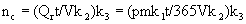 где Qr - расчетное накопление домового мусора в год, м3;t - предельный срок хранения мусора (периодичность удаления отходов), сут.;V - емкость 1 контейнера принимается 0,7 м3;k2 - коэффициент наполнения сборника, равный 0,9;k3 - коэффициент, учитывающий контейнеры, которые находятся в мойке, ремонте и пр., равный 1,05;р - норма накопления на 1 чел./год, м3;m - численность населения микрорайона, жилого района;k1 - коэффициент суточной неравномерности накопления мусора, равный 1,2 - 1,3.Срок хранения мусора, иными словами, период его вывоза принимается по санитарным нормам от 1 до 3 дней, в проекте период вывоза принимается раз в 2 дня.Минимальное количество контейнеров составит 7 штук.2.7.5 Радиационная обстановкаВеличина измерения МЭД гамма излучения дневной поверхности на текущий период по участку меняется в пределах от 0,10 до 0,16 мкЗв/час и не превышает допустимого значение МЭД гамма-излучения для территорий под строительство жилых домов 0,30 мкЗв/ч. Аномальных значений внешнего гамма фона не выявлено. 4 Технико-экономические показатели проекта планировкиТаблица 4.1Основные технико-экономические показатели проекта планировкиПриложение 1Приложение 1.1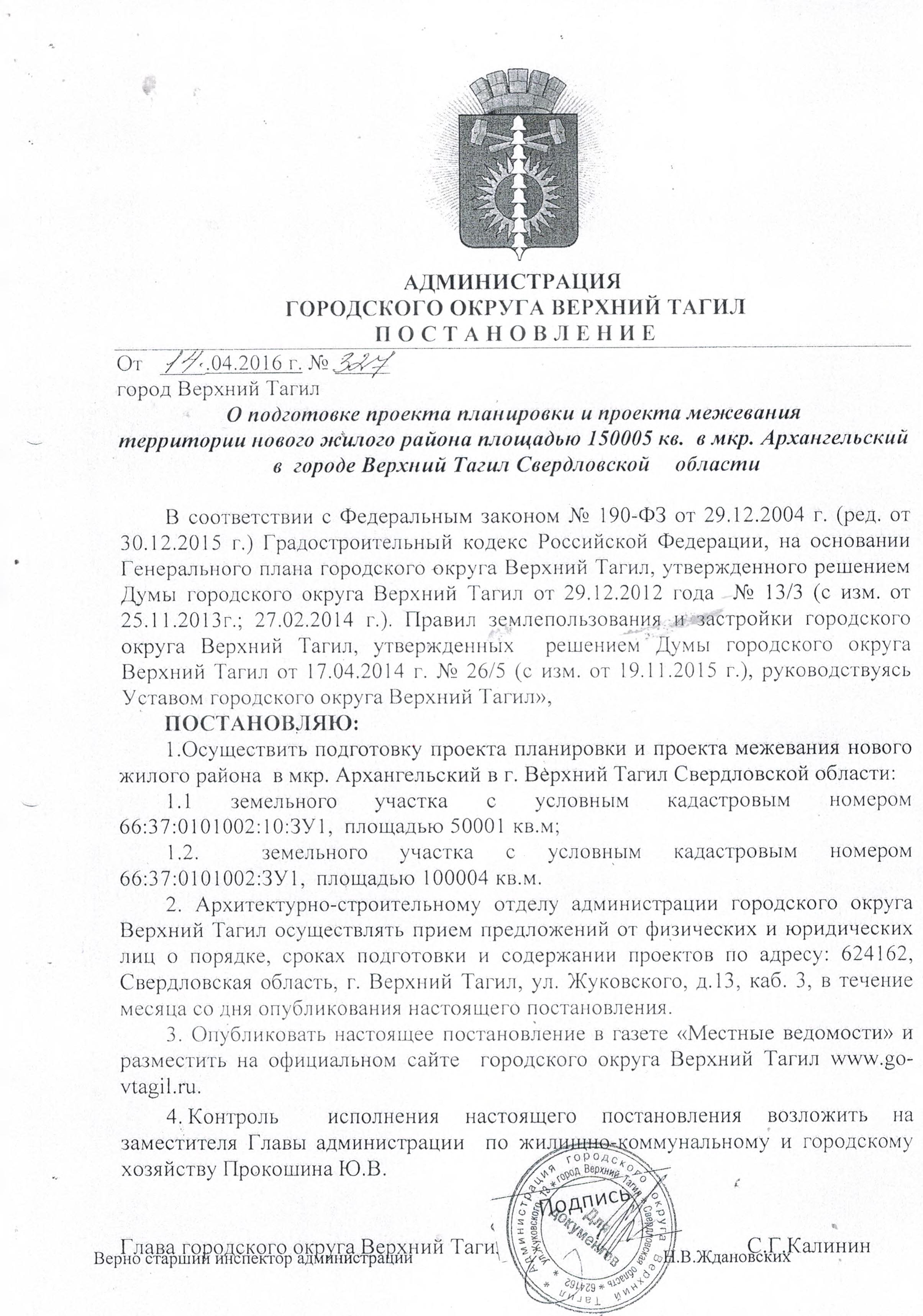 Приложение 1.2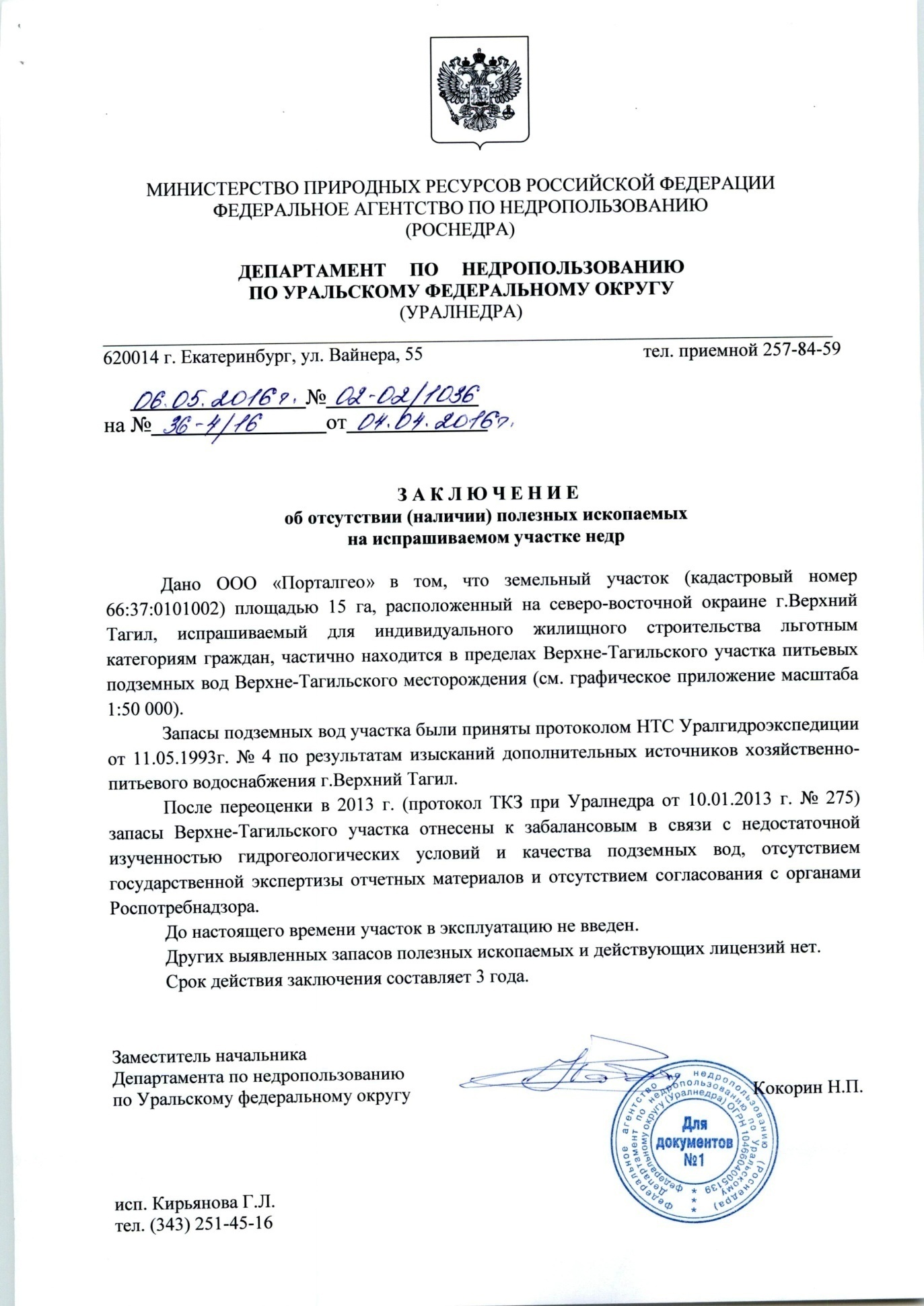 Продолжение приложение 1.2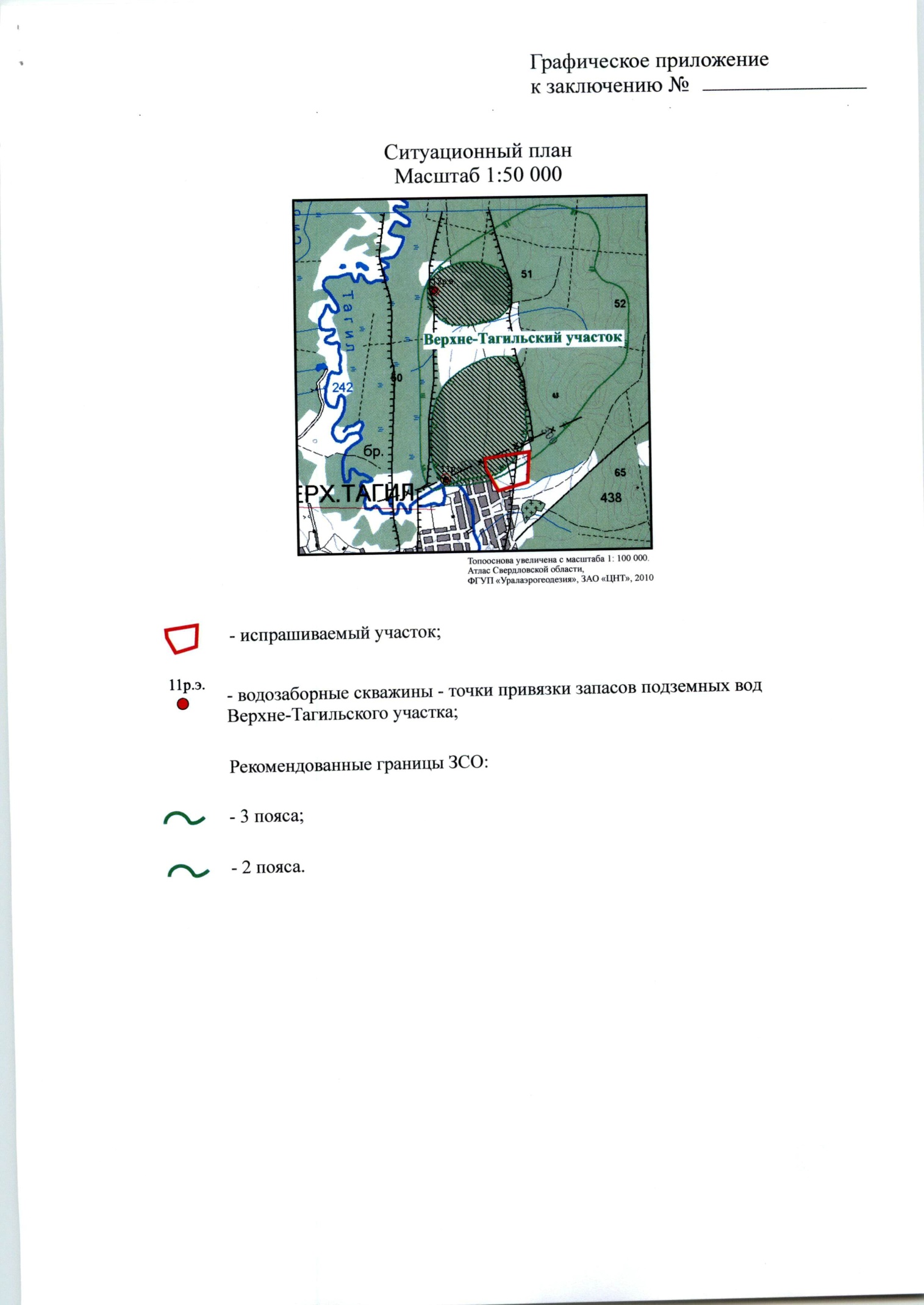 Приложение 1.3 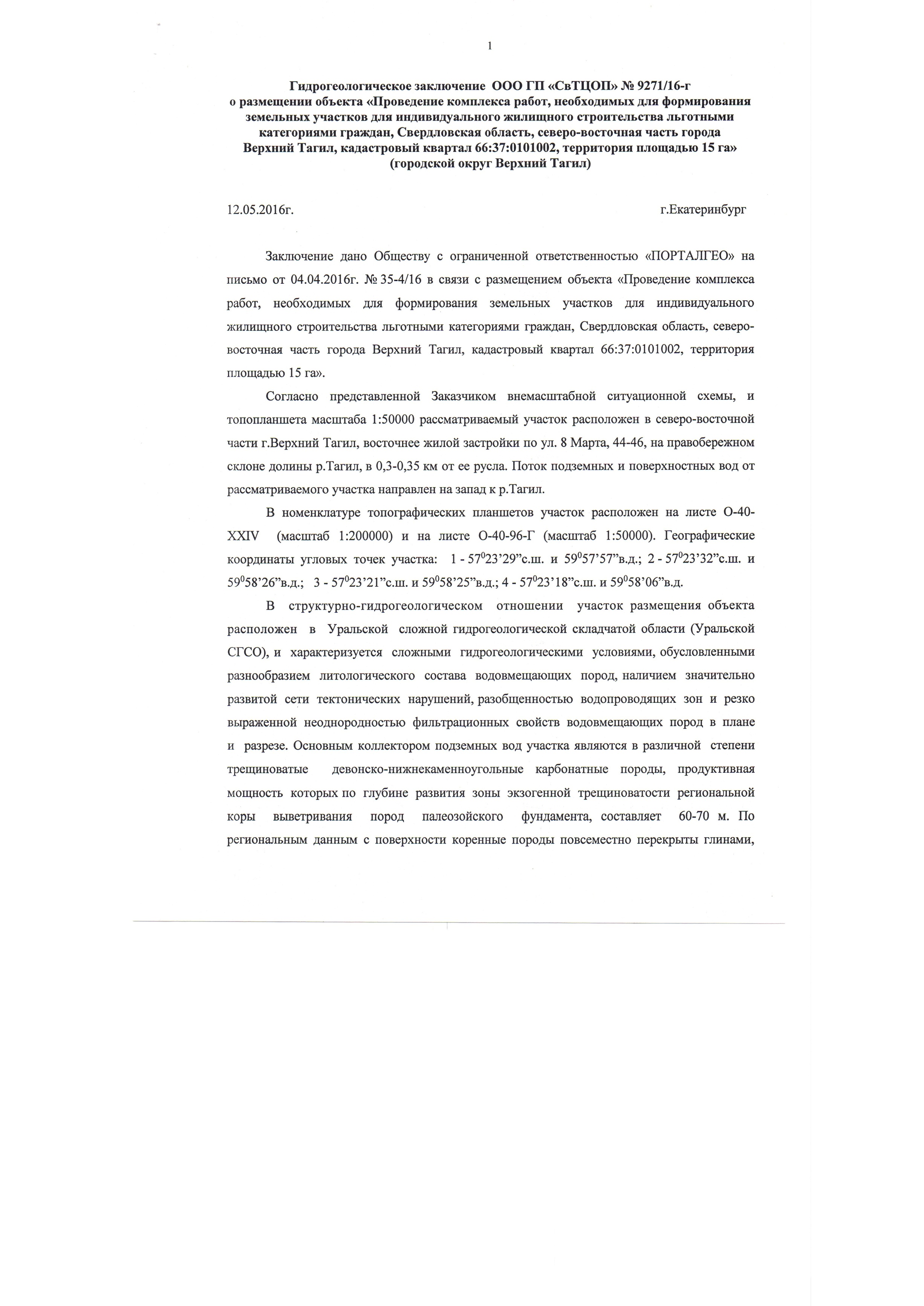 Продолжение приложения 1.3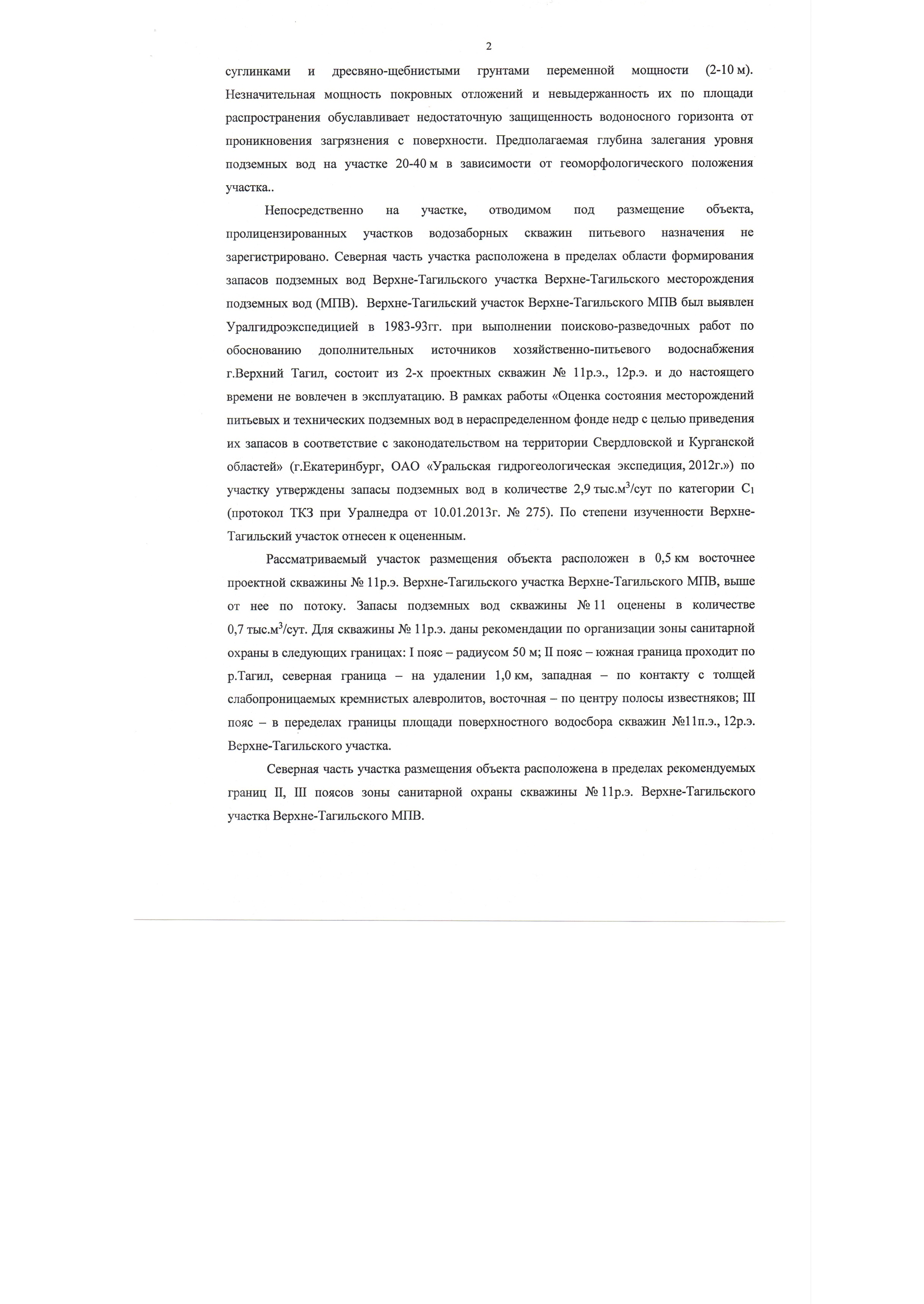 Продолжение приложения 1.3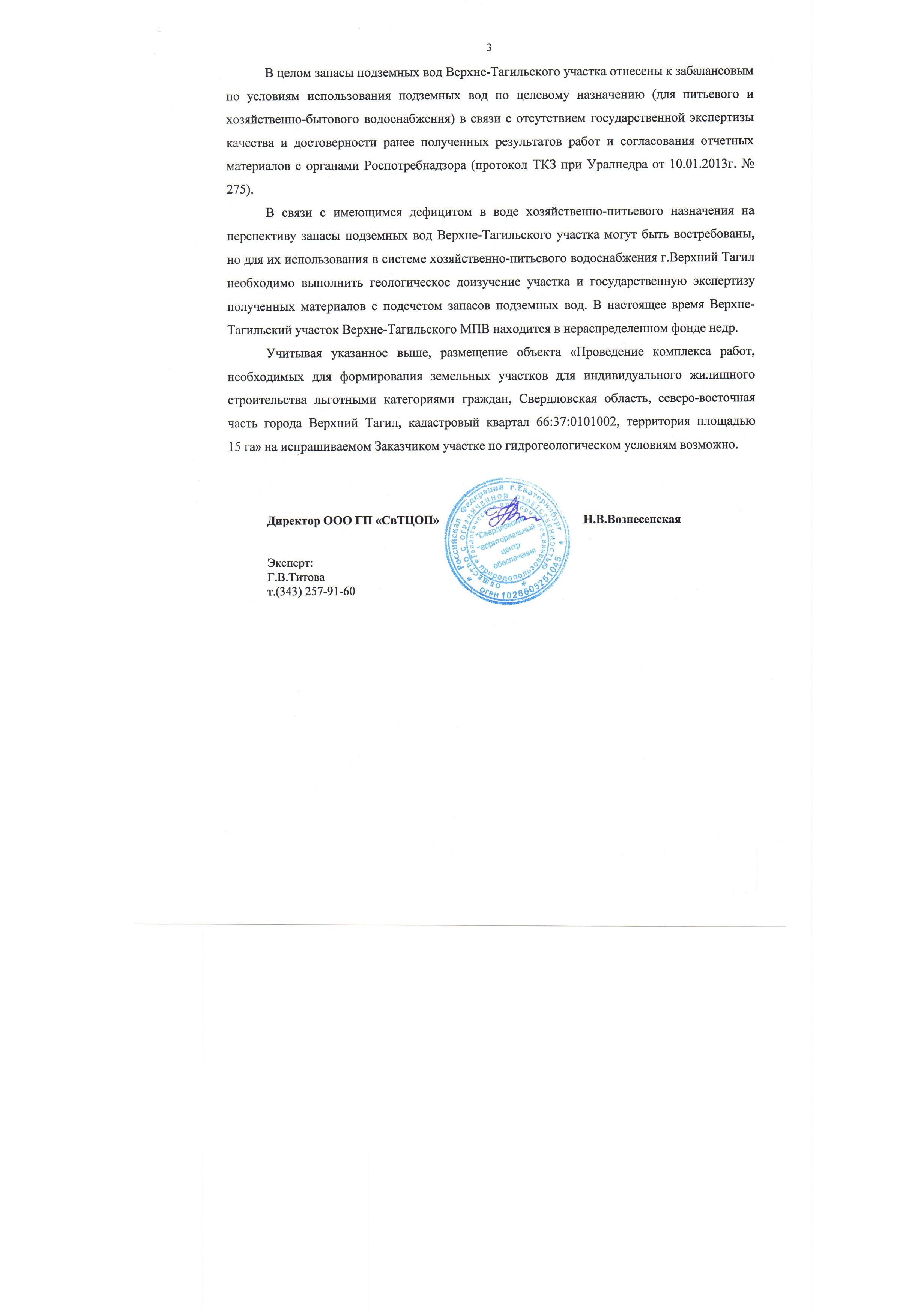 Продолжение приложения 1.3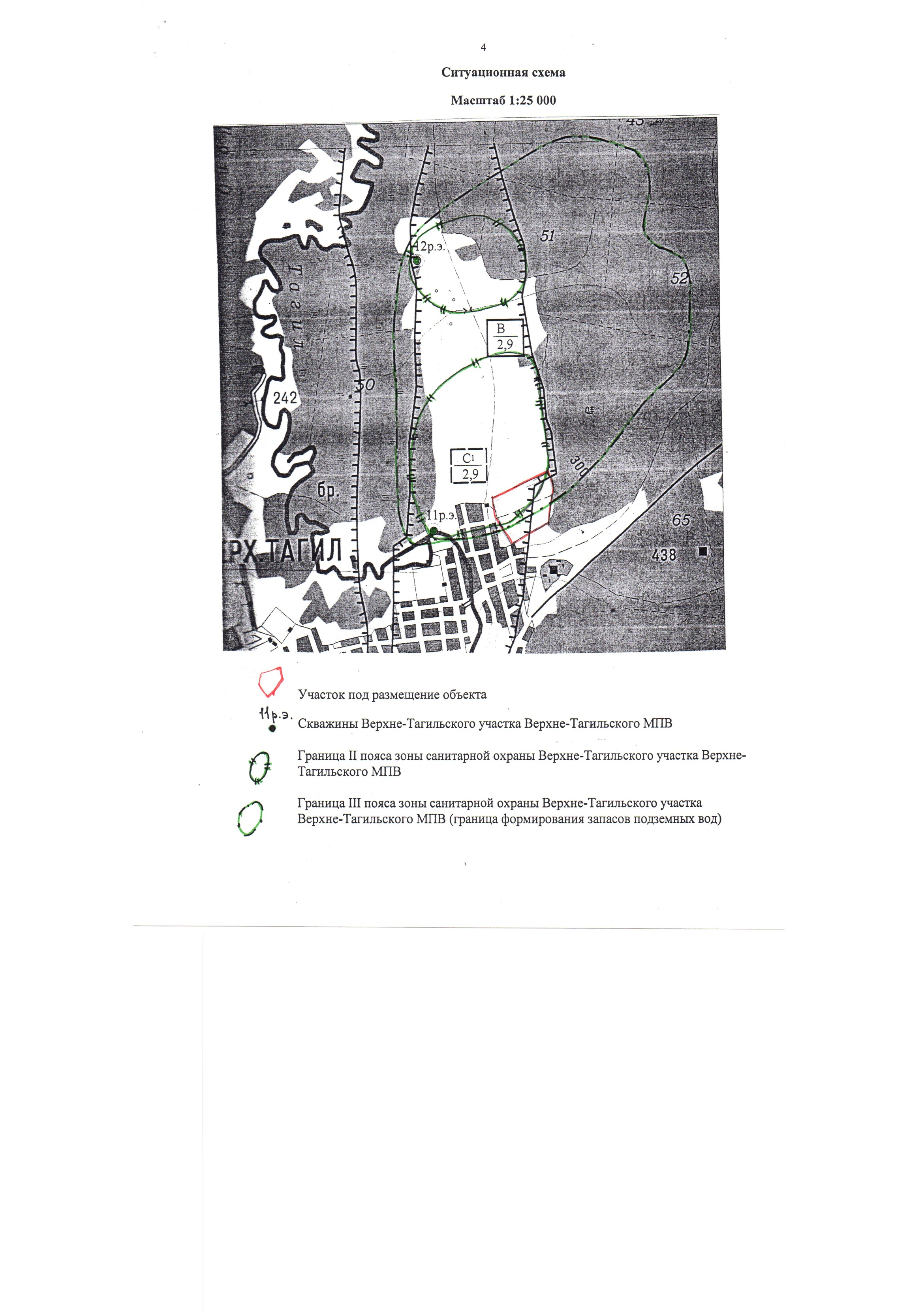 Продолжение приложения 1.3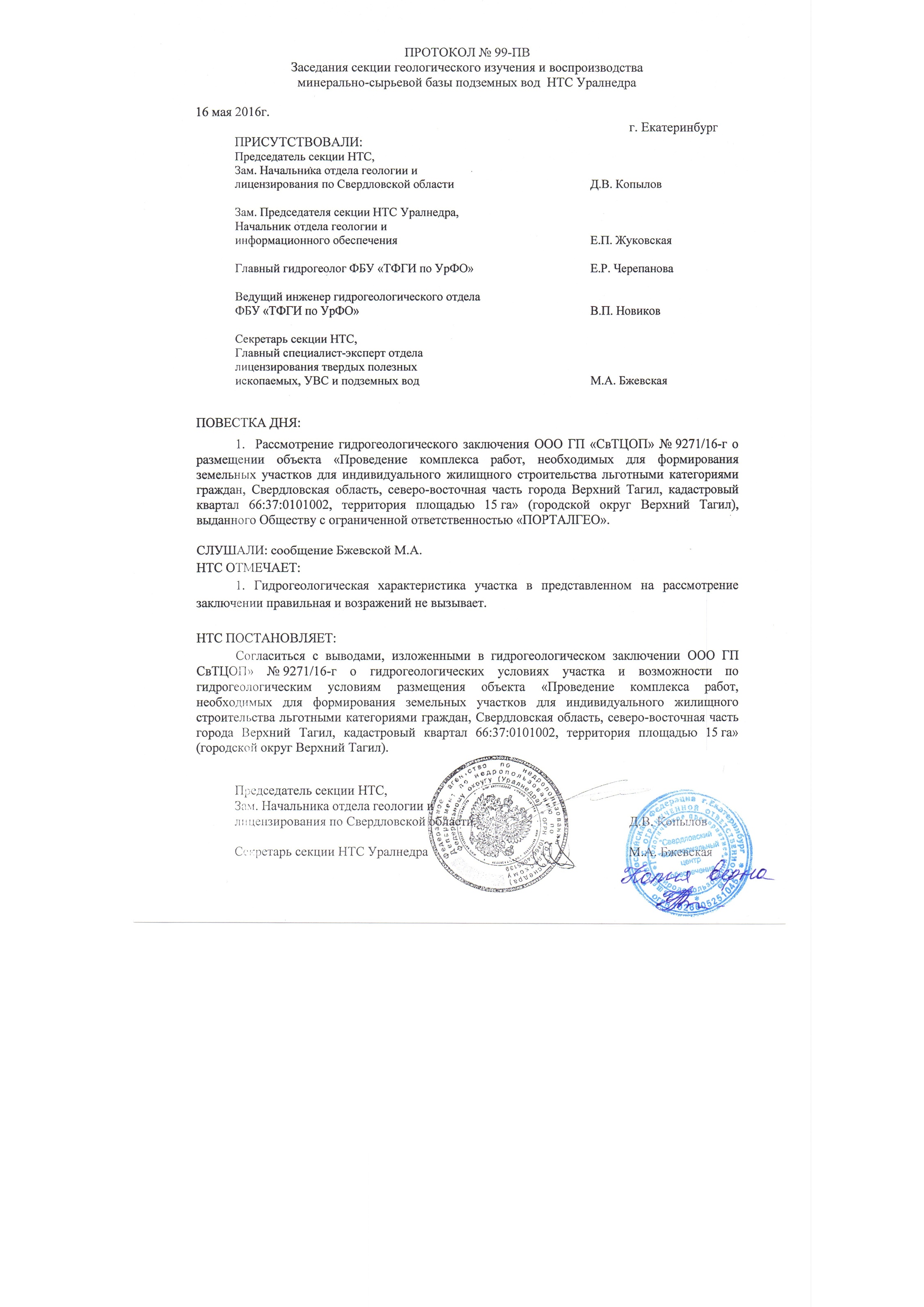 Приложение 2Альбом поперечных профилей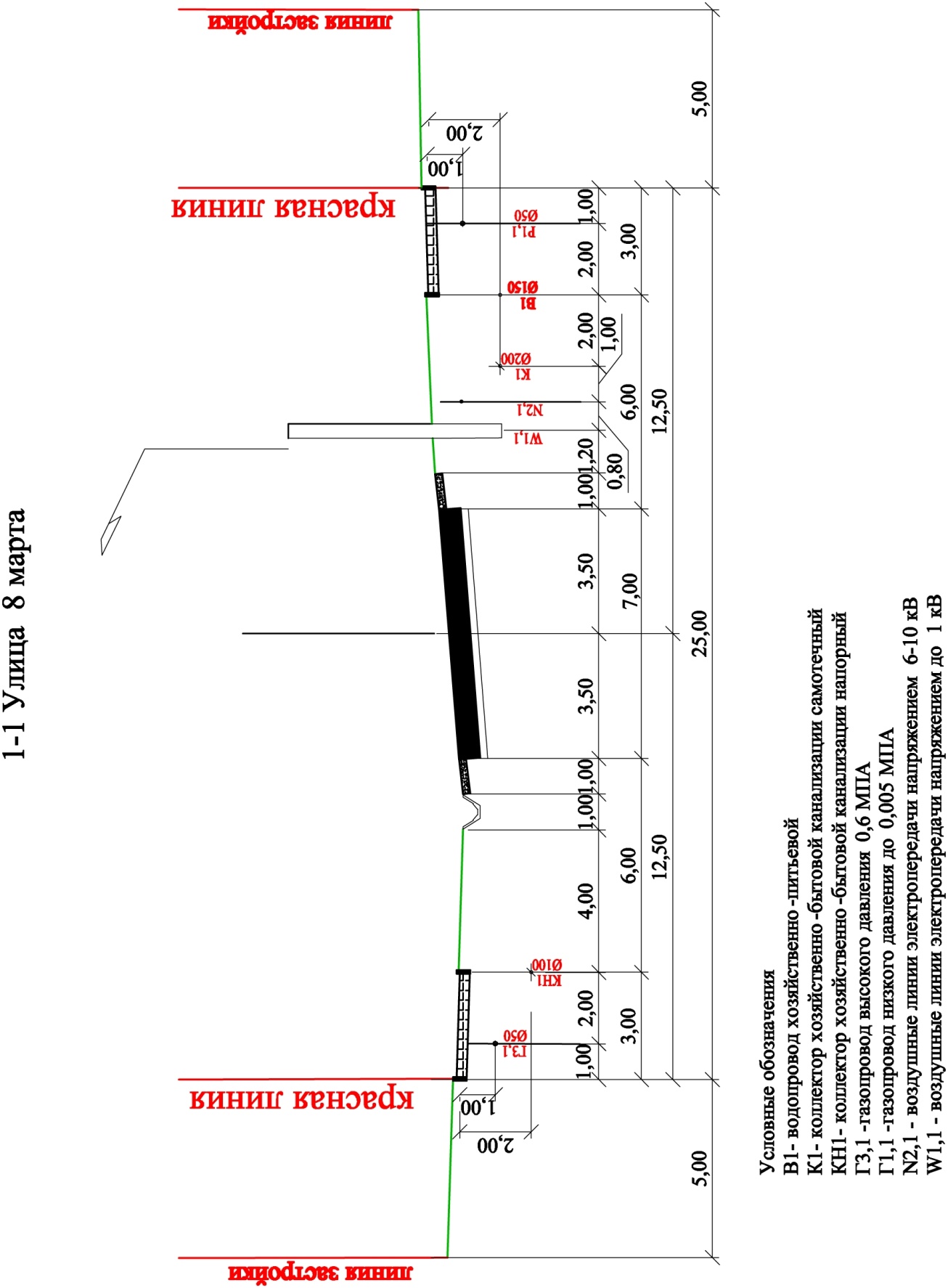 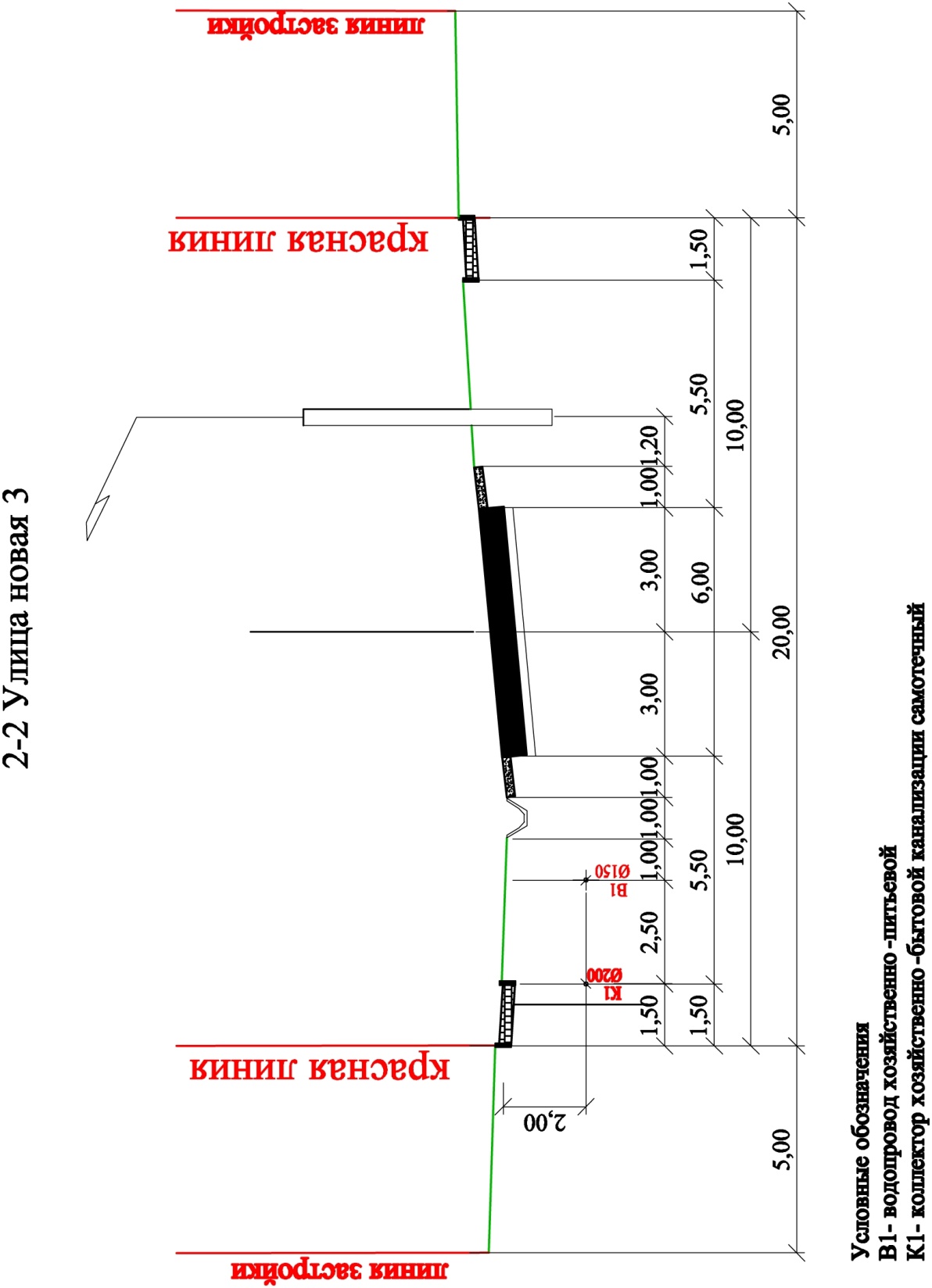 ООО «ПОРТАЛГЕО»Свидетельство № И-034-01102012 от 21 октября 2014 г.ООО «ПОРТАЛГЕО»Свидетельство № И-034-01102012 от 21 октября 2014 г.ПРОЕКТ ПЛАНИРОВКИ и проект межевания ТЕРРТОРИИ нового ЖИЛОГО РАЙОНА площадью 15000 кв м в микрорайоне «архангельский» в городе верхний тагил СверДЛОВСКОЙ ОБЛАСТИТом 2. Материалы по обоснованию проекта планировки территорииПРОЕКТ ПЛАНИРОВКИ и проект межевания ТЕРРТОРИИ нового ЖИЛОГО РАЙОНА площадью 15000 кв м в микрорайоне «архангельский» в городе верхний тагил СверДЛОВСКОЙ ОБЛАСТИТом 2. Материалы по обоснованию проекта планировки территорииЕкатеринбург, 2016Екатеринбург, 2016ООО «ПОРТАЛГЕО»Свидетельство № И-034-01102012 от 21 октября 2014 г.ООО «ПОРТАЛГЕО»Свидетельство № И-034-01102012 от 21 октября 2014 г.ПРОЕКТ ПЛАНИРОВКИ и проект межевания ТЕРРиТОРИИ необходимой для формирования земельных участков для индивидуального жилищного строительства льготными категориями граждан на объекте: свердловская область, г. В. Тагил, кадастровый квартал 66:37:0101002, территория площадью около 15 гаТом 2. Материалы по обоснованию проекта планировки территорииПРОЕКТ ПЛАНИРОВКИ и проект межевания ТЕРРиТОРИИ необходимой для формирования земельных участков для индивидуального жилищного строительства льготными категориями граждан на объекте: свердловская область, г. В. Тагил, кадастровый квартал 66:37:0101002, территория площадью около 15 гаТом 2. Материалы по обоснованию проекта планировки территорииГенеральный директор                                                                              Плаксин В.П.Екатеринбург, 2016Генеральный директор                                                                              Плаксин В.П.Екатеринбург, 2016№ п/п Наименование№томовлистовкол-во листовгрифсекр.123451Том 1. Положения о размещении объектов капитального строительства федерального, регионального или местного значения, а также о характеристиках планируемого развития территории1кн.н/с2Эскиз застройки. План красных линий, М 1:200011н/с3Схема размещения инженерных сетей и сооружений, М 1:200021н/с4Разбивочный чертеж красных линий, М 1:200031н/с5Том 2. Материалы по обоснованию проекта планировки1кн.н/с6Схема расположения проектируемой территории в системе поселения, М 1:1000041н/с7Схема использования территории в период подготовки проекта планировки, М 1:200051н/с8Схема организации и развития улично-дорожной сети, М 1:200061н/с9Комплексная оценка территории, М 1:200071н/с10Вертикальная планировка территории, М 1:200081н/с11Том 3. Пояснительная записка к проекту межевания1н/с12Чертеж межевания территории, М 1:200091н/сIIIIIIIVVVIVIIVIIIIXXXIXIIГод-15,7-13,8-7,62,29,214,816,714,58,70,9-7,3-13,80,7Наименование и № ИГЭУдельное сцепление С, кПаУдельное сцепление С, кПаУдельное сцепление С, кПаУгол внутреннего трения , град.Угол внутреннего трения , град.Угол внутреннего трения , град.Нормативный модуль деформации Е, МПаПлотность, г/см3Плотность, г/см3Плотность, г/см3Предел прочностина односн. сжатие в водонасыщенном состоянии Rсн, МПаПредел прочностина односн. сжатие в водонасыщенном состоянии Rсн, МПаПредел прочностина односн. сжатие в водонасыщенном состоянии Rсн, МПаКлассификация грунтов по трудности разработки по ГЭСН 81-02-01-2001Наименование и № ИГЭНормативноеРасчетное при α=0,85Расчетное при α=0,95НормативноеРасчетное при α=0,85Расчетное при α=0,95Нормативный модуль деформации Е, МПаНормативноеРасчетное при α=0,85Расчетное при α=0,95НормативноеРасчетное при α=0,85Расчетное при α=0,95Классификация грунтов по трудности разработки по ГЭСН 81-02-01-2001ИГЭ-141*--16*--15*1,81,791,79---п.8г№Использование территорииПлощадьПлощадь№Использование территориига%12341.Жилая территория, в том числе: -участки индивидуальной жилой застройки--2.Участки детских дошкольных учреждений и школ--3.Учреждения  и предприятия обслуживания--4.Тротуары, пешеходные дорожки --5.Рекреационная зона, в том числе: леса0,835,116.Улицы, дороги--7.Объекты инженерной  инфраструктуры--8.Зоны сельскохозяйственного использования, в том числе:- огороды,- пашни.--9.Прочие (луга, прочие территории)15,4294,8910.Всего земель в границах проекта16,25100№Использование территории застройкиПлощадьПлощадь№Использование территории застройкига%12341.Жилые кварталы, в том числе: 10,6765,66- проектные участки индивидуальной жилой застройки- существующие участки индивидуальной жилой застройки10,67-65,66-2.Участки детских дошкольных учреждений --3.Объекты инженерно-транспортной инфраструктуры0,241,484.Тротуары, пешеходные дорожки1,539,425.Рекреационная зона, в том числе: -озеленение общего пользования2,1713,356.Проезжие части, проезды, автостоянки1,6410,097.Всего16,25100№Наименование показателей и единица измеренияСуществующийсохраняемый жилищный фондРасчётный срок1.Всего жилищный фонд, тыс. кв.м, в том числе:-19,02.Новое строительство, тыс. кв.м, в том числе:-19,03.Существующий сохраняемый жилищный фонд, тыс. кв.м., --4.Убыль жилищного фонда, тыс. кв. м.,--5.Население, тыс. чел.-4756.Средняя плотность населения жилых кварталов (нетто), чел/га-29№п\пНаименованиеобъектов обслуживанияЕдиницаизмеренияПотребность на 1000жителей по НГПСО 1-2009.66Потребность на 475 чел.Размещено в проекте1234561.Детские дошкольные учреждениямест5024за границами проектирования2.Общеобразовательные школыучащихся11253за границами проектирования3.Учреждения дополнительного образования мест2210за границами проектирования4.ФАПобъект11за границами проектирования5.Пункты раздачи детского питания (встроенные)кв.м. общей площади--за границами проектирования7.Магазины:кв.м торговой площади240114,0за границами проектирования7.продовольственных товаровкв.м торговой площади7033,25за границами проектирования7.непродовольственных товаровкв.м торговой площади17080,75за границами проектирования6.Предприятия бытовых услуг (встроенные)раб. место42за границами проектирования8.Учреждения культуры клубного типа мест10047,5за границами проектирования9.Физкультурно-оздоровительные клубы по месту жительства чел. занимающихся спортом3014,25за границами проектирования10.Спортивные залыкв.м.21099,75за границами проектирования11.Плоскостные спортивные сооружения (корты, площадки, спортивные ядра)кв.м.975463,13за границами проектированияКатегории улиц и дорог. Наименование.Протяженность улицы в границах проектирования, мПротяженность улицы в границах проектирования, мПротяженность улицы в границах проектирования, мШирина улицы в красных линиях, мШирина проезжей части, мШирина тротуаров, м1222345Магистральная улица общегородского значения регулируемого движенияМагистральная улица общегородского значения регулируемого движенияМагистральная улица общегородского значения регулируемого движенияМагистральная улица общегородского значения регулируемого движенияМагистральная улица общегородского значения регулируемого движенияМагистральная улица общегородского значения регулируемого движенияМагистральная улица общегородского значения регулируемого движенияУл. 8 Марта42442442425,07,03,0Улица в жилой застройке Улица в жилой застройке Улица в жилой застройке Улица в жилой застройке Улица в жилой застройке Улица в жилой застройке Улица в жилой застройке ул. Архангельскаяул. Архангельская40020,020,06,01,5Ул. РассветнаяУл. Рассветная39325,025,06,01,5Ул. Новая 1Ул. Новая 143920,020,06,01,5Ул. Новая 2Ул. Новая 239420,020,06,01,5Ул. Новая 3Ул. Новая 333720,020,06,01,5Ул. Новая 4Ул. Новая 438020,020,06,01,5ПроездыПроездыПроездыПроездыПроездыПроездыПроездыПроездыПроезды31020,020,06,01,5ПотребителиЧисло жителей/местСуточная норма водопотребления на 1 человека, л/сутСуточный расход воды, м. куб/сут1234Проектируемая индивидуальная жилая застройка с местными водонагревателями 475230109,25Неучтенные расходы 10%10,925Поливочныенужды4755023,75ИТОГО143,93ПотребителиЧисло жителей/местСуточная норма водоотведения на 1 человека, л/сутСуточный расход воды, м. куб/сут1234Проектируемая индивидуальная жилая застройка 475230109,25Неучтенные расходы 10%10,925ИТОГО120,175ПотребителиЧисло домов/жителейУдельная расчетная электрическая нагрузка электроприемников домов, кВт/на домРасчетный показатель по объекту, кВтНеучтенные расходы 20%Итого, МВт123457Коттеджи с плитами на природном газе952,4125229,1945,840,28ПотребителиЧисло жителей/местМинимальные расчетные показатели удельного годового расхода газа на 1 человека в год, м3Расчетный показатель по объекту, м3/ч.1234Потребление газа на коммунальные нужды:- Проектируемая индивидуальная жилая застройка с местными водонагревателями475303,8080,17Неучтенные расходы 10%8,016ИТОГО88,186ПримесьПДКмр, мг/м3Концентрация загрязняющего вещества, мг/м3ПримесьПДКмр, мг/м3Концентрация загрязняющего вещества, мг/м3ПримесьПДКмр, мг/м3Концентрация загрязняющего вещества, мг/м3Диоксид азота0,20,083Оксид углерода5,02,5Диоксид серы0,50,013Взвешенные вещества0,50,254Население, чел.Норма накопления ТБО, м3/чел в годОбъем образования ТБО, м3/годОбъем образования ТБО, м3/сутНорма накопления крупногабаритных отходов, м3/чел. в год.Объем образования крупногабаритных ТБО, м3/годПотребное количество контейнеров, шт.4751,25701,580,05626,67№ п/пНаименование показателейЕдиница измеренияСовременное состояниеРасчетный срок123451Территория1.Площадь проектируемой территории всегога16,2516,25в том числе территории:1.1 жилая территория(участки индивидуальной жилой застройки)га-10,671.2 участки детских дошкольных учреждений и школ--1.3 учреждения и предприятия обслуживания »--1.4 тротуары, пешеходные дорожки»-1,531.5 рекреационная зона»0,832,171.6улицы, проезды»-1,641.7 объекты инженерно-транспортной инфраструктуры»-0,241.8 зоны сельскохозяйственного использования»--1.9 прочие»15,42-2.Население2.1Численность населениячеловек-4752.2Плотность населениячел/га-293. Жилищный фонд3.1Общая площадь жилых домовтыс. кв. м общей площади квартир-19,03.2Новое жилищное строительство всего»-19,04Потребность в объектах и учреждения обслуживания населения проектируемой территории »/1000 чел.4.1Детские дошкольные учрежденияПотребность мест/ норматив на 1 тыс.чел-24/504.2Общеобразовательные школыУчащихся/ норматив на 1 тыс.чел-53/112Продолжение таблица 4.1Продолжение таблица 4.1Продолжение таблица 4.1Продолжение таблица 4.1Продолжение таблица 4.1Продолжение таблица 4.11123454.34.3Учреждения дополнительного образованиямест/ норматив на 1 тыс.чел-10/224.44.4 Магазины продовольственных товаровкв.м торговой площади/ норматив на 1 тыс.чел-33,25/704.54.5Магазины непродовольственных товаровкв.м торговой площади/ норматив на 1 тыс.чел-80,75/1704.64.6Предприятия бытовых услуг (встроенные)раб. место/ норматив на 1 тыс.чел-2/44.64.6Физкультурно-оздоровительные клубы по месту жительства чел. занимающихся спортом/ норматив на 1 тыс.чел-14,25/304.7Спортивные залыкв.м/ норматив на 1 тыс.чел-99,75/2104.8Плоскостные спортивные сооружения (корты, площадки, спортивные ядра)кв.м/ норматив на 1 тыс.чел-463,1/9755.Транспортная инфраструктура5.1Протяженность улично-дорожной сети - всегокм-3,085.2Протяжённость линий общественного пассажирского транспорта в границах проектируемой территории»--5.4Гаражи и стоянки для хранения легковых автомобилейв том числе: постоянного хранениямаш.  мест-В границахучастков временного хранения»-6.Инженерное оборудование и благоустройство территории6.1Водопотребление  всегокуб. м/сут-143,936.2Водоотведение»-120,186.3ЭлектропотреблениеМВт-0,286.4Общее потребление тепла на отопление, вентиляцию, горячее водоснабжениеГкал/ч--6.5Общее потребление газам3/час88,196.6Количество твёрдых бытовых отходовкуб.м/год-5706.8Ливневая канализациякм-2,5